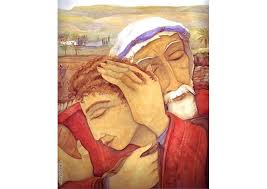 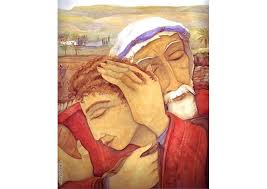 Notre PèreLes enfants peuvent rejoindre le célébrant dans le chœur pour le Notre Père .Bénédiction finale , livret p 21 Chant à Marie,propositions sur le siteSignature des registresChant d’envoi, propositions sur le site Vous pouvez fleurir ou décorer l’église Solliciter des membres de vos familles qui chantent ou qui jouent d’un instrument. Si possible avoir un animateur pour les chants. Apporter des chants sur clef USB (à confirmer selon l'église).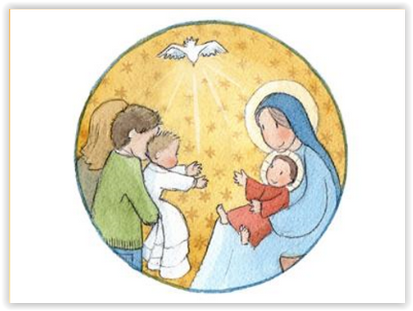 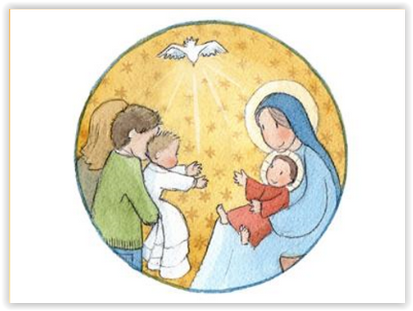 Accueil par le célébrant Chant d’entrée : Voir sur le site : rennes.catholique.fr/paroisses-pays-de-fougères.frRubrique : Sacrements		                    BaptêmePour accéder aux chants : Chants de baptême                                                 Copiez ce lien https://rennes.catholique.fr/annuaire/paroisses/saint-martin/paroisses-pays-de-fougeres/bapteme-3/#1488392052324-f7ec435e-5e3eNom d’utilisateur : paroissesfougeresMot de passe : notredamedesmaraisAccueil des parents : le prêtre demande aux parents ce qu’ils  viennent demander à l’Eglise pour leur enfant et quel est le prénom choisi pour leur enfant. Livret au bas de la page 9. Préparer la réponse à la question : «  Que demandez-vous pour votre enfant à l’Eglise de Dieu ?  »Accueil des parrain et marraine. Une marraine ou un parrain peut clamer sa joie par un petit mot court.Ces deux  parties pourront être  travaillées avec le prêtre. Pensez à trouver un lecteur pour les textes sauf pour l’évangile.1ère lecture :  Dans le livret, choisissez-la parmi  Les textes de la page 25 à 32Psaume Dans le livret p 33 à 34 ou osez aller dans une bible IsaÏe 44 par exemple ou Isaïe 43 ou prendre un chant.Refrain  voir sur le siteAcclamation de l’évangile : Alléluia Evangile de Jésus-ChristDans le livret, choisir un texte parmi les pages 35 à 42Commentaire de la parole de Dieu : le prêtrePrière Universelle : Refrain : Sur le site Intentions : formuler votre prière en vous aidant de la page 13.Il y a 4 prières, 4 intentions : pour vos enfantsPour l’entourage de vos enfantsPour les chrétiensPour la mission des baptisés dans le mondeVous pouvez aussi  construire votre propre prière universelle en respectant les consignes bleues p 13 ou prendre  la Litanie des Saints p 12  dans laquelle figurera le saint patron de votre enfant, celui des parrains, marraines, des grands-parents.Baptême Imposition des mainsBénédiction de l’eau Les enfants de vos familles peuvent apporter des petits contenants d’eau afin de la verser au baptistère.ant de l’eau, (facultatif  ), propositions sur le  siteRenonciation au mal, livret p 15, vous n’avez rien à préparer, vous répondez aux questions du prêtre.Profession de foi, livret p 16, vous répondez aux questions du prêtre.Aspersion Chant de louange après le baptême, voir siteOnction avec le Saint-chrême, livret p 19Chant à l’Esprit-Saint , voir site Vêtement blanc,  livret p 19, Apporter un vêtement blanc avec lequel vous allez revêtir l’enfant (signe d’une vie nouvelle)Rite de la lumière, livret p 19 Les enfants de vos familles peuvent avoir des luminions .Chant sur la lumière, facultatif, propositions sur le  site 